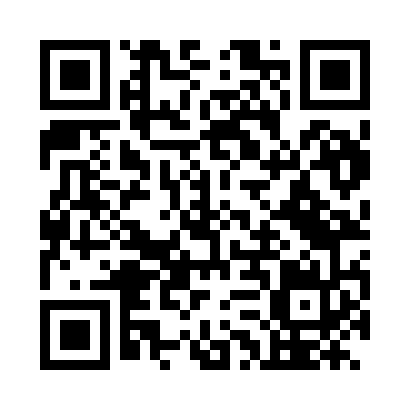 Prayer times for Penahorada, SpainWed 1 May 2024 - Fri 31 May 2024High Latitude Method: Angle Based RulePrayer Calculation Method: Muslim World LeagueAsar Calculation Method: HanafiPrayer times provided by https://www.salahtimes.comDateDayFajrSunriseDhuhrAsrMaghribIsha1Wed5:197:092:127:099:1510:582Thu5:177:082:127:109:1611:003Fri5:157:062:117:119:1711:014Sat5:137:052:117:119:1811:035Sun5:117:042:117:129:1911:046Mon5:107:032:117:129:2011:067Tue5:087:012:117:139:2211:088Wed5:067:002:117:149:2311:099Thu5:046:592:117:149:2411:1110Fri5:026:582:117:159:2511:1311Sat5:016:572:117:169:2611:1412Sun4:596:562:117:169:2711:1613Mon4:576:542:117:179:2811:1814Tue4:556:532:117:179:2911:1915Wed4:546:522:117:189:3011:2116Thu4:526:512:117:199:3111:2317Fri4:506:502:117:199:3211:2418Sat4:496:492:117:209:3311:2619Sun4:476:492:117:209:3411:2720Mon4:466:482:117:219:3511:2921Tue4:446:472:117:229:3611:3022Wed4:436:462:117:229:3711:3223Thu4:416:452:117:239:3811:3324Fri4:406:452:117:239:3911:3525Sat4:386:442:127:249:4011:3626Sun4:376:432:127:249:4111:3827Mon4:366:422:127:259:4211:3928Tue4:356:422:127:259:4211:4129Wed4:336:412:127:269:4311:4230Thu4:326:412:127:269:4411:4331Fri4:316:402:127:279:4511:45